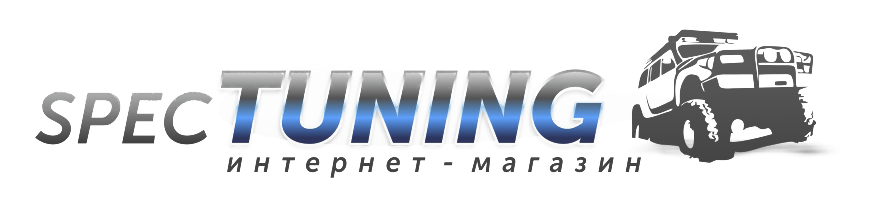 АНКЕТА СОИСКАТЕЛЯ _____________________________________________(ДОЛЖНОСТЬ НА КОТОРУЮ ПРЕТЕНДУЕТЕ)Ф.И.О ______________________________________________________________Дата и место рождения________________________________________________Адрес регистрации ___________________________________________________Адрес фактического проживания _______________________________________Тел./ Email__________________________________________________________Образование_____________________________________________________________________________________________________________________________Семейное положение/Дети_____________________________________________Сведения о трудовой деятельности:Желаемый уровень заработной палаты__________________________________Желаемые условия труда _____________________________________________Дата______________                   Подпись _________________Дата приемаДата увольненияМесто работы/должность/должностные обязанности 